MADONAS NOVADA PAŠVALDĪBA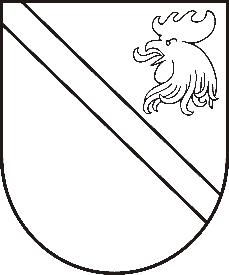 Reģ. Nr. 90000054572Saieta laukums 1, Madona, Madonas novads, LV-4801t. 64860090, fakss 64860079, e-pasts: dome@madona.lv___________________________________________________________________________MADONAS NOVADA PAŠVALDĪBAS DOMESLĒMUMSMadonā2019.gada 24.maijā								Nr.221									(protokols Nr.9, 13.p.)Par finansējumu “Madonas novada pašvaldības institūciju amatpersonu un darbinieku atlīdzības nolikums“ (31.01.2019. lēmums Nr.34, protokols Nr.2, 9.p.) 13. nodaļas “Apdrošināšana “ 13.2. punkta izpildes nodrošināšanaiNoklausījusies sniegto informāciju par nepieciešamību sakārtot finansēšanas jautājumus, lai realizētu Madonas novada pašvaldības institūciju amatpersonu un darbinieku atlīdzības nolikums “ (31.01.2019. lēmums Nr.34, protokols Nr.2, 9.p.) 13. nodaļā “Apdrošināšana “ paredzēto iespēju apdrošināt pret nelaimes gadījumiem pašvaldības darbiniekus, kuri veicot amata/darba pienākumus, ir pakļauti reālam dzīvības vai veselības apdraudējumam, pamatojoties uz  Valsts un pašvaldību institūciju amatpersonu un darbinieku atlīdzības likuma 19.panta 6.punktu, Sociālo un veselības jautājumu komitejas atzinumu ( 15.05.2019. Protokols Nr. 5;3.p.), ņemot vērā 21.05.2019. Finanšu un attīstības komitejas atzinumu, atklāti balsojot: PAR - 13 (Agris Lungevičs, Zigfrīds Gora, Ivars Miķelsons, Andrejs Ceļapīters, Artūrs Čačka, Antra Gotlaufa, Gunārs Ikaunieks, Valda Kļaviņa, Valentīns Rakstiņš, Andris Sakne, Rihards Saulītis, Aleksandrs Šrubs, Gatis Teilis), PRET – NAV, ATTURAS – NAV, Madonas novada pašvaldības dome  NOLEMJ:  1.Atbilstoši Madonas novada pašvaldības institūciju amatpersonu un darbinieku atlīdzības nolikuma nosacījumiem noteikt finansējumu viena pašvaldības darbinieka apdrošināšanai pret nelaimes gadījumiem līdz 25,00 EUR gadā.	2.Uzdot iestādēm, kuru darbinieki atbilst nolikuma nosacījumiem, precizēt darbinieku sarakstus un iesniegt informāciju domei.Domes priekšsēdētājs						A.Lungevičs